Сценарий развлекательной программы «Шутка-шоу-2017»Ведущий : Добрый вечер, дорогие друзья! Мы рады новой встрече и приветствуем всех вас на празднике юмора на нашей игровой программе «Шутка-шоу».Ведущий : Традиция апрельских розыгрышей друзей, знакомых, родственников известна с давних времен. Похожие обычаи были уже у древних персов, римлян, индусов и многих других народов. Постепенно эта традиция распространилась по всей Европе. В апреле не прочь пошутить и сама природа. То у нас тепло, то холодно, то снег, то дождь грозовой!  И своими веселыми шутками и розыгрышами люди вторят весенним капризам погоды. И мы с вами, ребята, не будем нарушать традицию и отметим этот праздник интересными и веселыми конкурсами!Ведущий : Сегодня у нас состоится состязание команд, а также мы узнаем кто из участников сегодняшних конкурсов самый весёлый. Ведущий : Приглашаю ко мне  наших участников 2 команды по 5 человек!                                                 Ведущий : За победу в конкурсе команды будут получать жетоны, а в конце нашей конкурсной программы мы посчитаем у кого больше жетонов.Ведущий : Итак, мы начинаем нашу конкурсную программу.                      Ведущий : 1 конкурс называется «Приветствие» Команды должны придумать название, девиз и написать на  эмблеме название команды. Выбрать капитана.(раздать  эмблемки  – по 5, фломастеры 2 цветов)  (иголочки!!!)МУЗЫКА (веселая)Ведущий : 2 конкурс "Игра с предметами" музыка    (веселая) В руки капитанов команд ведущий дает по мешочку, в котором находится 8 предметов. Команды выстраиваются параллельно друг другу. На расстоянии 15 шагов от головы команд проводится черта. Игра заключается в следующем: по сигналу ведущего капитаны команд бегут к черте, вытряхивают предметы из мешочка, собирают их опять в мешочек, бегут обратно, передают их следующему в команде, тот повторяет все вновь и т. д. Выигрывает та команда, которая быстрее справится с поставленной задачей.Жюри считает предметы в мешочках.(по 8)Ведущий :3 конкурс «Вавилонское столпотворение»По команде ведущего вся команда должна сжаться в форму, которую объявит ведущий. Например: если ведущий скажет слово «футбольный мяч», команды должны так втиснуться, чтобы по форме вся группа, будет напоминать форму футбольного мяча.Варианты: - солнце с лучами   - снежинка Ведущий :4 конкурс "Мяукаем и хрюкаем" Участникам завязывают  глаза и перемешивают их между собой. Одна команда "мяукает", другая - "хрюкает". Необходимо как можно быстрее собраться своей командой в "кучу".Ведущий 1: 5 конкурс называется Дизайнер:Одна фармацевтическая фирма провела исследование и обнаружила, что больные очень часто путают названия лекарств и вместо одних таблеток принимают другие. Результате они не излечиваются, а наоборот - ухудшают состояние своего здоровья. Всесторонне проанализировав это явление, фирма решила выпустить новую партию лекарств. При этом решено было отказаться от сложных, труднопроизносимых названий; название отныне должно быть понятно каждому. А кроме того, фирма решила изготовить новую упаковку для таблеток и порошков. Рисунок на новой упаковке должен был, как и название, говорить больному, при каких симптомах следует принимать лекарство. Помогите фирме и нарисуйте эскизы новой упаковки для лекарств, называющихся так:·       “От бурчания в животе”;·       “От звона в ушах”;·       “От скрипа в коленке”;·       “От першения в горле”;·       “От стучания в висках”; (вытаскивают наугад)Ведущий : Мы подошли к интересному 6  конкурсу – «инсценированное стихотворения Агнии Барто». Накануне команды определили то стихотворение, которое сейчас представят на сцене. (Предлагаются стихи «Идет бычок качается…», «Наша Таня громко плачет…», «Уронили Мишку на пол…», «Зайку бросила хозяйка…»)Ведущий : А теперь мы попросим капитанов команд посчитать жетончики.Ведущий :  Все так дружно вы играли!
Здорово изображали!
И хоть жалко расставаться,
Но пришла пора прощатьсяВедущий : Наша юмористическая  игра подошла к концу.Всем большое спасибо за участие. До новых встреч!  Реквизит: 10 эмблем, 2 цвета фломастеров, иголочки.2 мешочка в них по 8 предметов мелких   2 карточки 2 сказки;   Стихи;  2 коробочки ; названия лекарств.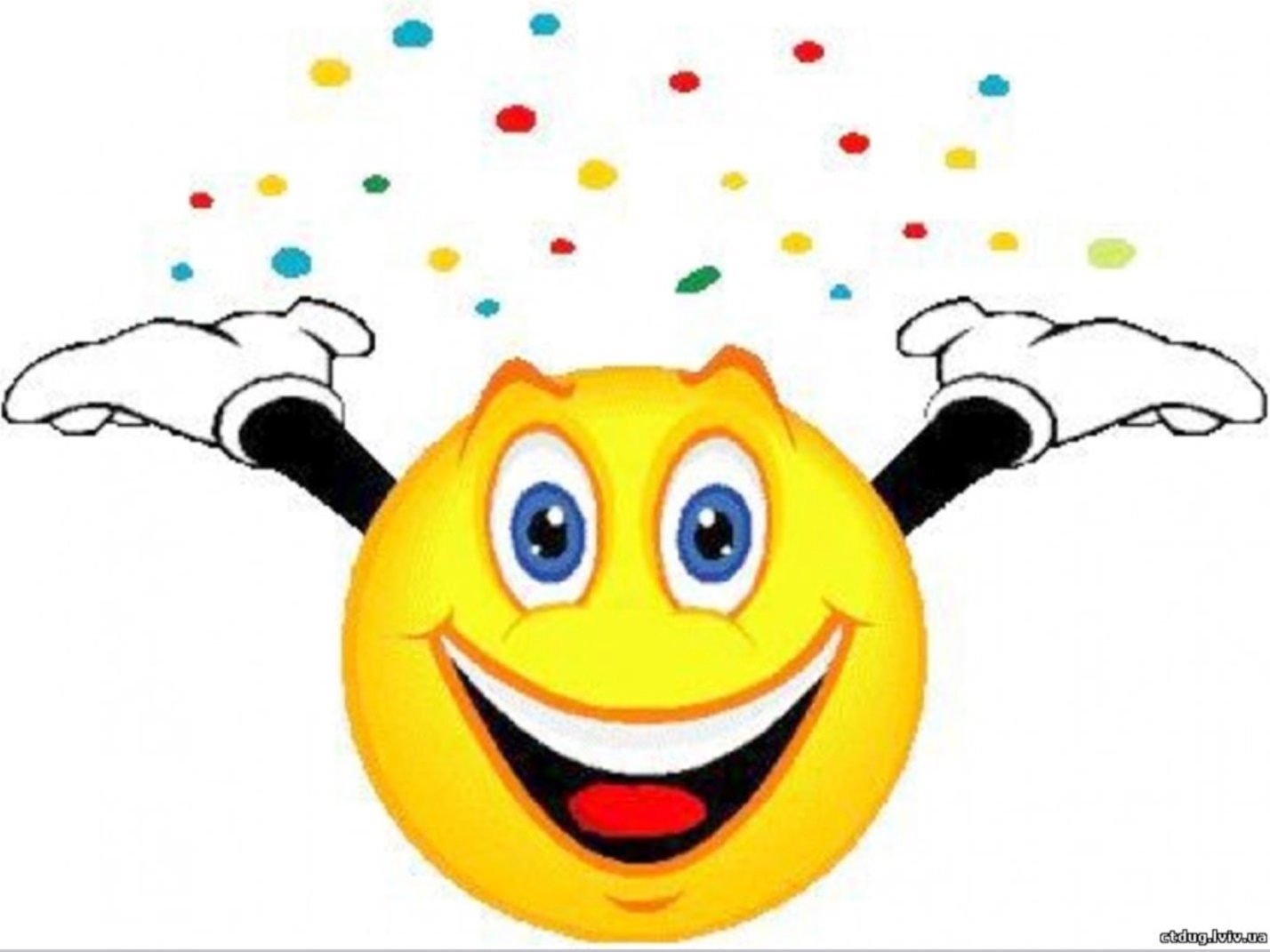 Зайку бросила хозяйка 
Под дождем остался зайка 
Со скамейки слезть не мог.Весь до ниточки промок.Уронили мишку на пол
Оторвали мишке лапу
Все равно его не брошуПотому что он хороший.Я люблю свою лошадку
Причешу ей шерстку гладко
Гребешком приглажу хвостик И верхом поеду в гости.Идет бычок, качается,Вздыхает на ходу:— Ох, доска кончается.Сейчас я упаду!Наша Таня громко плачет:Уронила в речку мячик.— Тише, Танечка, не плачь:Не утонет в речке мяч.- солнце с лучами   - снежинка·       “От бурчания в животе”;·       “От звона в ушах”;·       “От скрипа в коленке”;·       “От першения в горле”;·       “От стучания в висках”;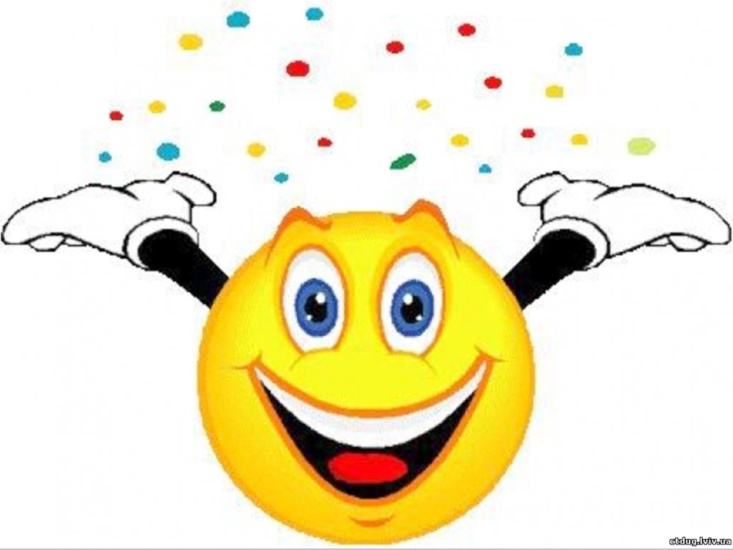 